«День взятия турецкой крепости Измаил русскими войсками под командованием А.В. Суворова (1790 год)»Материал для учителяВо второй половине ХVIII века Россия в период царствования императрицы Екатерины II почти непрерывно вела войны на северо-западе, западе и юге страны. Это были войны, направленные на защиту территориальной целостности государства и обеспечение её интересов.Особенно Османская империя не смогла смириться с потерей Крыма, где она фактически господствовала на протяжении нескольких столетий (с 1475 г.).Русско-турецкая война 1787–1891 годов и была поэтому вызвана реваншистскими планами Турции, потребовавшей от России вернуть ей Крым, признать Грузию турецким вассальным владением, а также предоставить Турции полное право досмотра торговых судов России при проходе их через проливы Босфор и Дарданеллы из Чёрного в Средиземное море. Нечерноморские державы (Англия, Германия, США) рассматривают проблему проливов под противоположным углом зрения, добиваясь широкого доступа для своих вооружённых сил в Чёрное море и одновременно препятствуя выходу военных флотов черноморских стран в Средиземное море.Острота проблемы проливов проистекает из первостепенного их стратегического и экономического значения, обусловленного их географическими и исторически сложившимися особенностями. Во-первых, проливы очень узки (в Босфоре самое узкое место имеет около 600 м, в Дарданеллах − около 1300 м); поэтому их легко «запирать», т. е. не пропускать суда через проливы или же, пропустив одни суда, не пропускать других. Во-вторых, оба берега проливов принадлежат одному и тому же государству − Турции. В-третьих, и это самая важная особенность, проливы Дарданеллы и Босфор соединяют открытое море (Средиземное) с закрытым (Чёрным), из которого нет другого выхода, кроме проливов, темсамым режим мореплавания в проливах затрагивает жизненные интересы всех черноморских держав. Поэтому как бы туркам ни хотелось, а вместе с ними и западноевропейским странам во главе с США приходится считаться с Россией и её Черноморским флотом, тем более, когда Крым стал опять русским, отчего все и бесятся.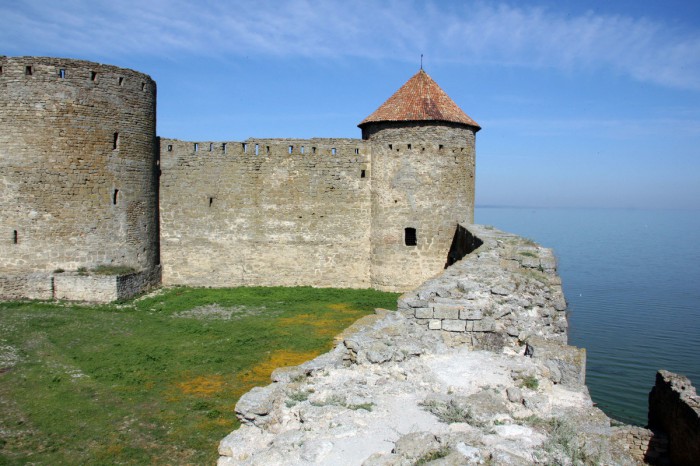 Измаил как крепость на Дунае (в 80-ти км от Чёрного моря) представляла крупный опорный пункт турецкой армии по всему Дунаю. Измаил как порт в нижнем течении реки был доступен для морских судов. Поэтому в целом Измаил представлял собой очень важный объект как в военном, так и в экономическом отношении. Измаил-крепость, возведённая в ХII веке генуэзцами и позднее захваченная и укреплённая турками в ХVI веке, считалась неприступной.«Скорее Дунай остановится в своём течении, и небо упадёт на землю, чем сдастся Измаил!» − это крылатые слова коменданта крепости Айдоз Мехмет-паши.Штурм состоялся 11 (22) декабря. Атака крепости осуществлялась одновременно тремя группами: с запада – 7500 человек, с востока – 1200 человек, с юга через реку Дунай – 9000 человек, в резерве – 2500 человек. Главный удар наносился с юга, а также двумя отрядами по суше вдоль реки Дунай с запада и с востока, где оборона турок была менее защищена и оборудована. Весь день 21 декабря с позиций артиллерии русскими войсками велась интенсивная стрельба, а под утро следующего дня после сигналов «подготовиться к атаке» начался непосредственно штурм войсками. В 10-м часу А.В. Суворов дал приказание начать атаку со всех сторон, включая и резервы, до этого крепостной вал был занят нашими войсками по всему периметру крепости. Боевой порядок войск для штурма Измаила. 1790 г. Каждая колонна состояла из 5 батальонов; в голове должны были идти 128 или 150 стрелков, за ними 50 рабочих с шанцевым инструментом, затем 3 батальона с фашинами и лестницами; в хвосте − резерв из двух батальонов, построенных в одно общее каре. Публикуется по изданию: Орлов Н.А. Штурм Измаила Суворовым в 1790 году. − СПб, 1890. (IV. Действия Суворова под Измаилом.) 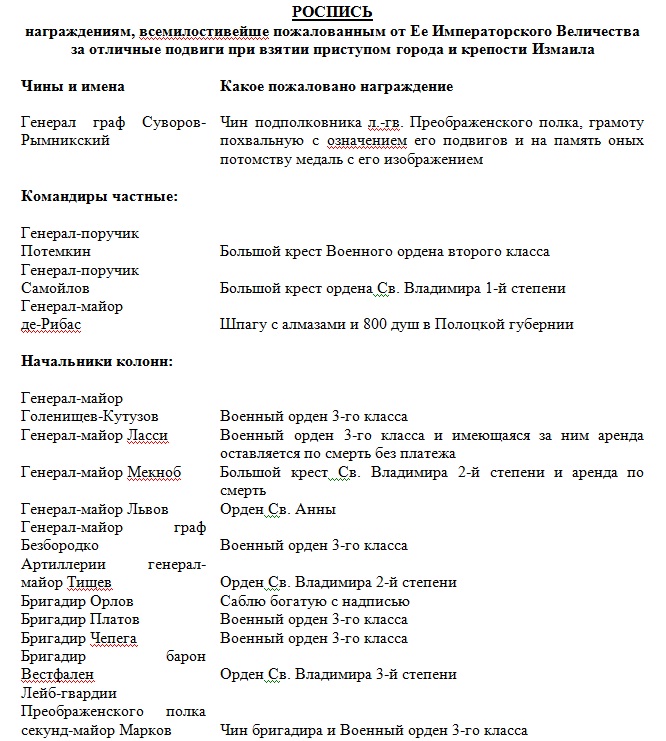 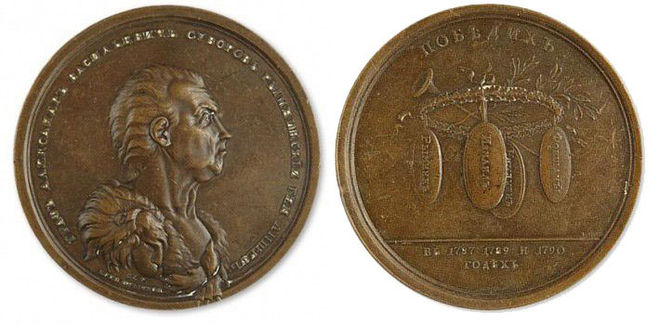 Бронзовая медаль «В честь Графа А. В. Суворова-Рымникского» диаметром 79 мм.
ОПИСАНИЕ МЕДАЛИ
На лицевой стороне изображён портрет полководца в накинутой на плечи львиной шкуре (атрибут Геракла), внизу «C.L.F.» (Карл Леберехт исполнил) и «КОПИ. ПРЫТКОЙ», по кругу «ГРАФЪ АЛЕКСАНДРЪ ВАСИЛЬЕВИЧЪ СУВОРОВЪ РЫМНИКСКI ГЕН:АНШЕФЪ.».
На оборотной стороне медали изображены труба славы, перекрещенная с лавровой ветвью, и венок из дубовых листьев, к которому подвешены четыре щита с надписями «КИНБУРНЪ», «РЫМНИКЪ», «ФОКШАНЫ» и «ИЗМАИЛЪ», вверху «ПОБ'ЪДИХЪ», справа над обрезом «I.B.G.» (Иоганн Балтазар Гасс), в обрезе «ВЪ 1787. 1789 И 1790-ГОДЪХЪ.»Дополнительный материалhttp://adjudant.ru/suvorov/orlov1790-04.htm http://adjudant.ru/suvorov/osipov16.htm I. Правое крыло
Генер. Павел Потёмкин.
1, 2, 3 колонны (15 баталионов, 1,000 арнаутов) всего 7,500 человек.1-я колонна. Г. м. Львов.
(5 батал. с 250 фашинами).
150 Апшеронских стрелков. 50 рабочих. 
1 батальон Белорусских егерей. 
2 бат. Фанагорийских гренадер. 
2 бат. Фанагорийских гренадер в резерве. 2-я колонна. Г. м. Ласси.
(5 батал. С 300 фашинами и 8 лестницами в 3 сажени длины).
128 стрелков.
50 рабочих. 
3 батал. Екатеринославских егерей. 
1 батал. Екатеринославских егерей в резерве.
1 батал. Белорусских егерей в резерве.3-я колонна. Г. м. Мекноб.
(5 батал. и 1,000 арнаутов, с 500 фашин и 8 лестн. в 4 саж. длины).
128 стрелков.
50 рабочих. 
3 бат. Лифляндских егерей.
2 бат. Троицких мушкетёр. в резерве.
1,000 арнаутов под начальством майора Фалькенгагена в резерве.II. Левое крыло.
Ген. Самойлов. 
4, 5 и 6 колонны (7 батал. 8,000 казаков, 1,000 арнаутов) всего 12,000 человек.4-я и 5-я колон. Г. м. Безбородко. 
4-я колонна Бригадир Орлов.
(2,000 казак. и 1,000 арнаутов с 600 фаш. и 6 лестн. в 5½ саж. длины). 
150 отборных казаков. 
50 рабочих.
1,500 Донских казаков. 
500 Донских казаков в резерве.
1,000 арнаут. под началь. подполк. Соболевского в резерве.5-я колонна. Бригадир Платов. 
(2 бат., 5,000 казак., 100 арнаутов с 600 фаш. и 8 лестн.). 
150 казаков. 
50 рабочих. 5,000 казаков.
2 бат. Полоцких мушкетёров в резерве.6-я колонна.Г. м. Голенишев-Кутузов. 
(5 бат. и 1,000 казак. с 600 фаш. и 8 лестн. в 4 саж. длины). 
120 стрелков. 
50 рабочих. 
100 охотников. 
3 бат. Бугских егерей.
2 бат. Херсонских гренадер в резерве.
1,000 казаков в резерве.III. Речная сторона.
Генерал майор Рибас.1, 2, 3 колонны (11 батал., 4,000 казаков), всего 9,000 чел.1-я колонна. Г. м. Арсеньев.
(3 батал. 2,000 морских казаков).
300 морск. казаков, под нач. полковника Головатого.
2 батал. Николаевских морских гренадер (1,100 чел.). 
1 батал. Лифляндских егерей (546 чел.). 
2,000 черноморских казаков.2-я колонна. Бригадир Чепега.
(3 бат., 1,000 морских казаков). 
2 бат. Алексопольских мушкетёр (1,150 чел.). 
1 бат. Днепровских гренадер (200 чел.).
1,000 морских казаков.3-я колонна. Гвардии майор Марков.
(5 бат., 1,000 морск. каз.).
2 бат. Днепровских гренадер (800 чел.). 
1 бат. Бугских егерей (482 чел.). 
2 бат. Белорусских (810 чел.).
1,000 морских казаков. Кавалерийские резервы. Бригадир Вестфален (11 эскадр. и 4 казач. полка) всего 2,500 лошадей. 
6 эскадронов Севского карабинерного и 5 эскад. Воронежского гусарского полков; 4 полка Донских казаков.Общее число войск: 31,000 чел. 
Пехоты : 33 батальона, 12,000 казаков, 2,000 арнаутов. всего 28,500 чел.
Конницы: 11 эскадрон., 4 казач. полка, всего 2,500 чел. Кавалерийские резервы. Бригадир Вестфален (11 эскадр. и 4 казач. полка) всего 2,500 лошадей. 
6 эскадронов Севского карабинерного и 5 эскад. Воронежского гусарского полков; 4 полка Донских казаков.Общее число войск: 31,000 чел. 
Пехоты : 33 батальона, 12,000 казаков, 2,000 арнаутов. всего 28,500 чел.
Конницы: 11 эскадрон., 4 казач. полка, всего 2,500 чел. Кавалерийские резервы. Бригадир Вестфален (11 эскадр. и 4 казач. полка) всего 2,500 лошадей. 
6 эскадронов Севского карабинерного и 5 эскад. Воронежского гусарского полков; 4 полка Донских казаков.Общее число войск: 31,000 чел. 
Пехоты : 33 батальона, 12,000 казаков, 2,000 арнаутов. всего 28,500 чел.
Конницы: 11 эскадрон., 4 казач. полка, всего 2,500 чел. 